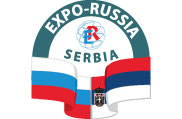 Шестая международная промышленная выставка «EXPO-RUSSIA SERBIA 2022» и Шестой Белградский бизнес-форум состоятся 16 - 18 марта 2022 года, в Конгресс-центре «Metropol Palace» (г. Белград, бульвар Короля Александра, 69).Так же будет работать онлайн-версия выставки на виртуальной платформе www.ExpoRF.ru. Этот формат хорошо зарекомендовал себя на аналогичных выставках, проведенных в нынешнем году в Узбекистане и Казахстане.В выставке примут участия предприятия крупного, среднего и малого бизнеса, также будут представлены региональные экспозиции республик, краёв и областей РФ, компаний Сербии и других стран Юго-Восточной Европы. Тематические разделы: энергетика и энергосберегающие технологии, горная промышленность, машиностроение и металлургия, авиационный и железнодорожный транспорт, агропромышленный комплекс, строительство, нефтегазовая промышленность, высокотехнологичные отрасли, банковская деятельность, телекоммуникации, медицина, фармацевтика, образование и наука, туризм, в том числе и медицинский, тнп и др.Деловой программой выставки предусмотрено проведение «Биржи деловых контактов», презентаций российских и сербских предприятий, тематических круглых столов, организованных совместно с министерства Республики Сербия, в которых примут участие руководители бизнес-сообщества балканских государств. Ожидается прибытие бизнес-делегаций соседних стран: Хорватии, Боснии и Герцеговины, Черногории, Словении, Болгарии, возможно, также Албании и Северной Македонии. Пять предшествующих выставок прошли с большим успехом. В общей сложности стенды российских предприятий осмотрели свыше двадцати тысяч посетителей.  На полях ежегодных выставок в Белграде было подписано более трехсот экспортных контрактов. Шестая международная промышленная выставка «EXPO-RUSSIA SERBIA 2022» и Шестой Белградский бизнес-форум организованы компанией АО «Зарубеж-Экспо» с российской стороны и ТРР Сербии с сербской, под патронатом Торгово-промышленной палаты РФ, при поддержке Государственной Думы и Совета Федерации РФ, Министерства иностранных дел РФ, Министерства экономического развития РФ, Министерства промышленности и торговли РФ, Министерства образования и науки РФ, Министерства сельского хозяйства РФ, Посольства и Торгпредства России в Сербии, Посольства Сербии в России, МАФМ, Торгово-промышленной палаты РС, Российского центра науки и культуры в Белграде «Русский дом», а также ведомств других государств Балканского региона. Целью мероприятий является расширение торгово-экономических отношений между Россией и Сербией в контексте Соглашения о свободной торговле между странами, интенсификация торговых операций с другими странами региона. Приглашаем все заинтересованные компании принять участие в EXPO-RUSSIA SERBIA 2022.  Возможна компенсация затрат на участие через АО «РЭЦ».Подробную информацию по всем вопросам Вы можете получить в Оргкомитете АО «Зарубеж-Экспо». Телефоны: +7(495) 721-32-36,637-36-66, 637-36-33, E-mail: info@zarubezhexpo.ru.www.zarubezhexpo.ruОнлайн платформа выставок www.ExpoRF.ru